                                                                                          Instituto por Cooperativa de Villa Hermosa                                                     Ficha para Inscripción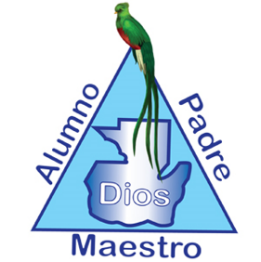 Requisitos para InscripciónNota: Informar inmediatamente a secretaría cualquier cambio de dirección o teléfono.Fecha de entrega: Guatemala, ______ de ____________ del _______         DATOS DEL ESTUDIANTEDATOS DEL ESTUDIANTEDATOS DEL ESTUDIANTEDATOS DEL ESTUDIANTEDATOS DEL ESTUDIANTEDATOS DEL ESTUDIANTEDATOS DEL ESTUDIANTEDATOS DEL ESTUDIANTEDATOS DEL ESTUDIANTEDATOS DEL ESTUDIANTEDATOS DEL ESTUDIANTEDATOS DEL ESTUDIANTEDATOS DEL ESTUDIANTEDATOS DEL ESTUDIANTEDATOS DEL ESTUDIANTEDATOS DEL ESTUDIANTEPrimer ApellidoPrimer ApellidoPrimer ApellidoPrimer ApellidoSegundo ApellidoSegundo ApellidoSegundo ApellidoPrimer NombrePrimer NombrePrimer NombrePrimer NombreSegundo NombreSegundo NombreTercer NombreTercer NombreTercer NombreFecha de NacimientoFecha de NacimientoFecha de NacimientoFecha de NacimientoFecha de NacimientoFecha de NacimientoFecha de NacimientoGéneroMFFecha de NacimientoFecha de NacimientoFecha de NacimientoFecha de NacimientoFecha de NacimientoFecha de NacimientoFecha de NacimientoGéneroDirecciónDirecciónGrado a CursarGrado a CursarGrado a CursarNombre de la Carrera (si aplica)Nombre de la Carrera (si aplica)Nombre de la Carrera (si aplica)Nombre de la Carrera (si aplica)Nombre de la Carrera (si aplica)No. CUICódigo PersonalCódigo PersonalCorreo ElectrónicoCorreo ElectrónicoCorreo ElectrónicoCorreo ElectrónicoCorreo ElectrónicoCorreo ElectrónicoDATOS DE LA MADRE (si es la encargada solo llenar este espacio)DATOS DE LA MADRE (si es la encargada solo llenar este espacio)DATOS DE LA MADRE (si es la encargada solo llenar este espacio)DATOS DE LA MADRE (si es la encargada solo llenar este espacio)DATOS DE LA MADRE (si es la encargada solo llenar este espacio)DATOS DE LA MADRE (si es la encargada solo llenar este espacio)DATOS DE LA MADRE (si es la encargada solo llenar este espacio)DATOS DE LA MADRE (si es la encargada solo llenar este espacio)DATOS DE LA MADRE (si es la encargada solo llenar este espacio)DATOS DE LA MADRE (si es la encargada solo llenar este espacio)DATOS DE LA MADRE (si es la encargada solo llenar este espacio)DATOS DE LA MADRE (si es la encargada solo llenar este espacio)DATOS DE LA MADRE (si es la encargada solo llenar este espacio)Primer ApellidoPrimer ApellidoPrimer ApellidoSegundo ApellidoSegundo ApellidoSegundo ApellidoSegundo ApellidoPrimer NombrePrimer NombrePrimer NombreSegundo NombreSegundo NombreSegundo NombreSegundo NombreTercer NombreTercer NombreFecha de NacimientoFecha de NacimientoFecha de NacimientoFecha de NacimientoFecha de NacimientoNo. DPIDirección Teléfono ¿Es encargado?¿Es encargado?SiNoTeléfono ¿Es encargado?¿Es encargado?Correo Electrónico Correo Electrónico Correo Electrónico Correo Electrónico DATOS DEL ENCARGADO(a)DATOS DEL ENCARGADO(a)DATOS DEL ENCARGADO(a)DATOS DEL ENCARGADO(a)DATOS DEL ENCARGADO(a)DATOS DEL ENCARGADO(a)DATOS DEL ENCARGADO(a)DATOS DEL ENCARGADO(a)DATOS DEL ENCARGADO(a)DATOS DEL ENCARGADO(a)DATOS DEL ENCARGADO(a)Primer ApellidoPrimer ApellidoPrimer ApellidoSegundo ApellidoSegundo ApellidoSegundo ApellidoSegundo ApellidoPrimer NombrePrimer NombrePrimer NombreSegundo NombreSegundo NombreSegundo NombreSegundo NombreTercer NombreTercer NombreFecha de NacimientoFecha de NacimientoFecha de NacimientoFecha de NacimientoFecha de NacimientoNo. DPINo. DPIDirección Teléfono ParentescoParentescoCorreo Electrónico Correo Electrónico Correo Electrónico Correo Electrónico PAPELERÍA(debe ser presentada en un folder con gancho, en el siguiente orden)PAPELERÍA(debe ser presentada en un folder con gancho, en el siguiente orden)PAPELERÍA(debe ser presentada en un folder con gancho, en el siguiente orden)PAPELERÍA(debe ser presentada en un folder con gancho, en el siguiente orden)No.PendienteEntregó1Certificado de Sexto Grado2Diplomado de Sexto Grado3Certificado de Primero Básico4Certificado de Segundo Básico5Certificado de Tercero Básico6Diploma de Tercero Básico7Constancia de Código Personal8Partida de Nacimiento Original (reciente)Firma de quien entregaFirma de quien entregaFirma de quien recibeFirma de quien recibeVo.Bo. DirecciónVo.Bo. Dirección